HOMILIE
BarmhartigheidLucas 10,25-37 en Deuteronomium 30,10-1410 juli 2016Pol HendrixHet beeld van de barmhartige Samaritaan is het embleem van het jaar van de barmhartigheid dat paus Franciscus heeft uitgeroepen en dat sinds vorige advent is begonnen.  Het is vandaag dan ook de uitgelezen gelegenheid om hier bij stil te staan.  Het verhaal spreekt immers voor zich, maar de barmhartigheid is niet zo vanzelfsprekend.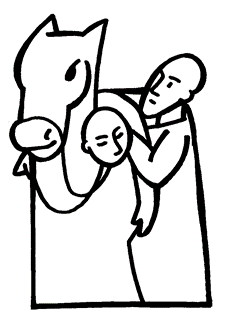 We kennen de barmhartigheid misschien vooral van de zeven werken van barmhartigheid: de hongerigen spijzen, de dorstigen laven, de naakten kleden, de vreemdelingen herbergen, de zieken verzorgen, de gevangenen bezoeken en de doden begraven.  Dat zijn de zogenaamde ‘lichamelijke’ werken van barmhartigheid, maar de kerk kent ook zeven ‘geestelijke’ werken van barmhartigheid: de vertwijfelden goede raad geven, de onwetenden onderrichten, de zondaars vermanen, de bedroefden troosten, beledigingen vergeven, geduldig lastige personen verdragen en voor de levenden en overledenen tot God bidden.  Deze geestelijke werken zijn u mogelijk minder bekend.  Zij werden vooral door de kerkvaders Origenes en Augustinus omstreeks de vierde eeuw aan de lichamelijke werken toegevoegd.  Beide lijstjes kunnen voor ons een hulpmiddel zijn, maar het nadeel van dergelijke lijstjes is wel dat we er ‘te-doen-lijstjes’ van maken, waarbij we kunnen afvinken wat we al gedaan hebben en we onszelf zo wijsmaken dat we goed bezig zijn.  We gaan ze gebruiken om te oordelen over onszelf en – erger nog – onze medemensen.  En op die manier zijn we allesbehalve barmhartig!Laten we vooral beseffen dat ‘barmhartigheid’ in eerste instantie een eigenschap van God is.  In de bijbel komt het woord barmhartig (= liefdevol, ontfermend) zo’n dertigtal keren voor, meestal samen met andere goddelijke eigenschappen, zoals genadig, trouw en vergevingsgezind.  Als menselijke eigenschap is barmhartigheid vooral een nieuwtestamentische aangelegenheid, zoals in dit evangelieverhaal of zoals in de zaligspreking “Zalig die barmhartig zijn, want zij zullen barmhartigheid ondervinden.”  Een luchtiger variant daarvan is misschien wel het spreekwoord “Wie goed doet, goed ontmoet”.  Barmhartigheid lijkt immers zo’n zwaar woord en als we dan leren dat het toch eerst en vooral een goddelijk kenmerk is, dan lijkt het voor ons niet haalbaar.  Maar toch zijn we geroepen om barmhartig te worden.  Als we van God zeggen dat hij liefdevol is dan betekent dit dat de mens liefdevol moet worden.  Als we van God zeggen dat hij vergevingsgezind is dan betekent dit dat de mens vergevingsgezind moet worden.  Als we van God zeggen dat hij barmhartig is dan betekent dit dat de mens barmhartig moet worden.  Alles wat God IS dient de mens te WORDEN.  God is er niet om onze tekorten aan te vullen.  Van op de eerste bladzijden van de bijbel wordt ons verteld dat de mens is gemaakt naar zijn beeld en gelijkenis.  Maar omdat de mens niet zo rap van aannemen is, zijn wij op weg om steeds meer op God te gelijken.Dat brengt me dan bij die mens die wel heel erg op God gelijkt, zoals een zoon op zijn vader.  In Jezus is Gods barmhartigheid dan ook volop aan het licht gekomen.  Hij belichaamde Gods barmhartigheid als geen ander in alles wat hij deed en zei.  In hem hebben wij de weg gevonden om, net als hij, beeld van God te worden.  Gaandeweg stoten wij natuurlijk voortdurend op onze gebreken.  We durven zelfs bewust van de rechte weg af te dwalen of koppig op de grond te gaan zitten. Zelfs dan kunnen wij blijven rekenen op zijn barmhartigheid.  Net zoals in dat andere verhaal van Lucas, dat we kennen als ‘de verloren zoon’, maar dat we beter ‘de barmhartige vader’ zouden noemen.  Het woord barmhartig komt er wel niet in voor, maar het gaat er wel helemaal over.  Het vertelt ons dat de mens weleens durft ophouden om God als vader te erkennen, maar God houdt niet op om de mensen als zijn kinderen lief te hebben, wat ze zich ook in hun hoofd halen.  Als die barmhartigheid ons zomaar wordt gegeven, dan moet het voor ons toch ook haalbaar zijn om iets van die barmhartigheid aan anderen te geven!  Het is zoals we in de eerste lezing hebben gehoord: de wet van God ligt niet buiten ons bereik en is niet te zwaar voor ons. “Nee, het Woord is dicht bij u, in uw mond en in uw hart.  Gij kunt het dus volbrengen”.Trouwens, hoe onbarmhartig zou de barmhartigheid zijn, indien wij zelf geen barmhartigheid zouden kunnen ondervinden en zelf niet barmhartig zouden kunnen worden … Het tekeningetje dat ik hier gebruik is niet het embleem van het jaar van de barmhartigheid.  Dat vind ik zo ’n lelijk ding dat ik liever iets gebruik dat ik ooit zelf heb gemaakt …